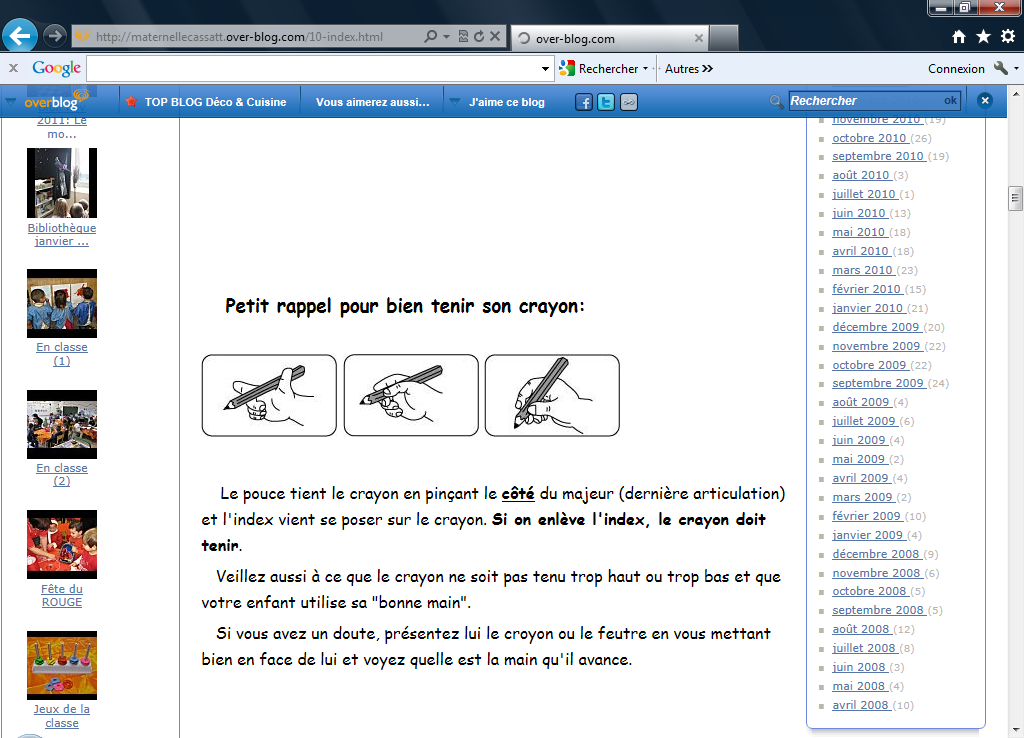 Pour aider les enfants à bien tenir leur crayon, vous pouvez consulter la vidéo de Josiane Caron Santha, une ergothérapeute. https://www.youtube.com/watch?v=106m7nKdcYoElle raconte l’histoire de la voiture jaune. Papa conduit, maman est devant à côté de papa. Grand frère est derrière papa, il peut lui taper sur l’épaule et lui dire le chemin. Les deux petits sont à l’arrière. Personne n’a le droit de changer de place. Les enfants n’ont pas le droit d’aller à l’avant sur les genoux de papa ou maman. Sinon il y aura un accident !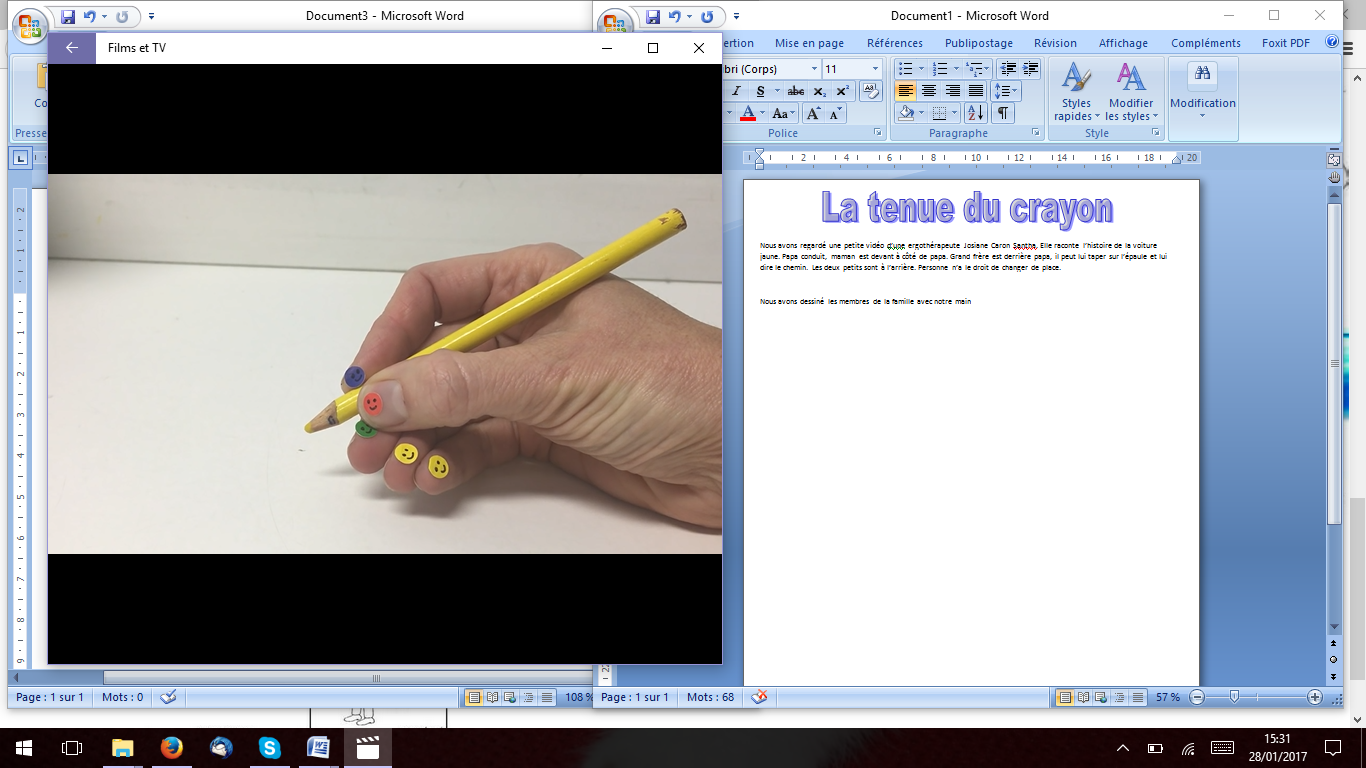 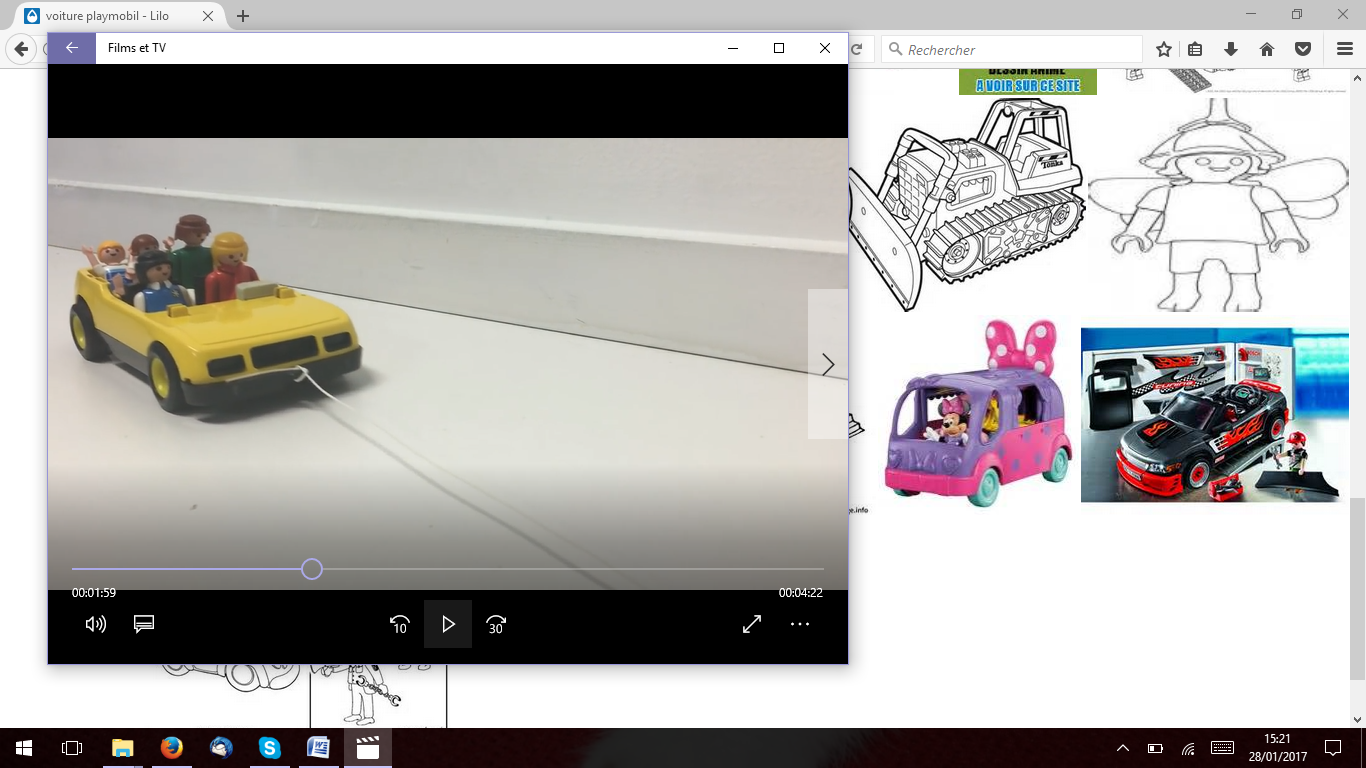 Montrez-lui la vidéo plusieurs fois, sur plusieurs jours. Demandez-lui de vous raconter l’histoire. Demander à votre enfant de vous montrer « papa » (le pouce), « maman » (l’index), « le grand-frère » (le majeur), « les petits frères » (annulaire et auriculaire) et montrez-lui. Pincez plusieurs fois le pouce contre le côté du majeur, puis posez l’index par-dessus. Faîtes de même avec « un crayon voiture ». Le crayon est la voiture. Pour bien écrire, chaque doigt reste à sa place sur le crayon.Vous pouvez aussi contourner la main de votre enfant au feutre et reprendre le code couleur pour colorier papa en rouge, maman en bleu, grand-frère en vert et les petits frères en jaune.Au quotidien, lorsque votre enfant dessine, peint ou écrit, rappelez-lui l’histoire de la voiture pour l’aider à bien placer ses doigts.Pour travailler la motricité fine et aider votre enfant à travailler la prise en pince, vous pouvez aussi :Le laisser jouer avec des pinces à linge pour faire des soleils en les plaçant autour d'une assiette, pour faire des tris de couleur en les accrochant le long d’un carton, d’un livre, sur une grille de four…. Il peut aussi accrocher des chaussettes ou des habits de poupée sur un fil, un séchoir à linge ou simplement le long d’un carton... Pour varier les plaisirs, vous pouvez lui demander de réaliser un algorithme (une pince bleue puis une rouge puis une bleue…).Il peut attraper ou déplacer des petits objets avec d’autres pinces (pinces à sucre, à nouilles, à cornichons, à barbecue...).Si vous avez des petites perles « à repasser », vous pouvez aussi lui demander de les attraper avec ses doigts pour les trier. Elles sont si petites que cela demandera beaucoup de dextérité (Attention, toujours sous la surveillance d’un adulte, pour éviter que votre enfant ne les avale !).Toutes les manipulations de perles (de toutes tailles pour faire des colliers) ainsi que les jeux de laçage (enfiler un fil dans les trous d’un objet) profiteront également à votre enfant. Pour les moyens et les petits qui le souhaitent, ouvrir et refermer les boutons de son gilet est aussi un bon entraînement.Enfin, reprendre régulièrement des comptines à doigts du cahier de vie permet d’assouplir les doigts. (Toc, toc toc, monsieur Pouce ; Monsieur Pouce est tombé dans l’eau ; Je dis bonjour ; Papa l’a dit ; Les petits pouces ont peur du loup…)